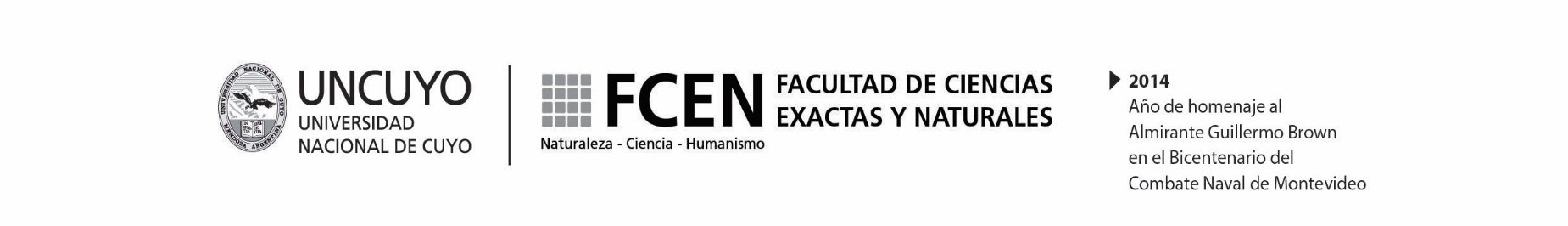 FICHA PARA SOLICITAR ACREDITACIÓN DE ACTIVIDADES ELECTIVASNOMBRE DEL TESISTA:NOMBRE DEL CURSO/SEMINARIO:FECHA DE CURSADO:TIPO:ORGANISMO, ENTIDAD O INSTITUCIÓN RESPONSABLE: DOCENTE/S RESPONSABLE/S:INSERTO EN UNA CARRERA DE POSGRADO: NO       SI 			ESPECIFIQUE:CARGA HORARIA:			HS. PRESENCIALES:			NO PRESENCIALES:     OBJETIVOS:CONTENIDOS MÍNIMOS:BIBLIOGRAFÍA RECOMENDADA:MODALIDAD DE EVALUACIÓN:LUGAR DE DESARROLLO:-ADJUNTAR CERTIFICADO DE APROBACIÓN Y PROGRAMA CORRESPONDIENTE-